Список внеклассной литературы на летодля учащихся 3-А класса ГБ ОУ СОШ № 4«Стихотворения» С.Я. Маршака «Рассказ о неизвестном герое», «Вот какой рассеянный».«Лесная газета» В. Бианки.«Сказки» А.Н. Толстого «Золотой ключик, или приключения Буратино».«Сказки» Г.Х. Андерсена. «Новый наряд короля». «Снежная королева», «Гадкий утенок», «Оле-Лукойе»Г.Х. Андерсен "Стойкий оловянный солдатик", любые другие сказки Р. Киплинг "Рикки - Тикки - Тави"В. Одоевский "Городок в табакерке"Е Шварц "Сказка о потерянном времени"А. Волков "Волшебник Изумрудного города"А. Линдгрен "Малыш и Карлсон"Распе Р. Э. «Приключения барона Мюнхгаузена».Пришвин М. «Кладовая солнца». Сказка-быль и рассказыОлеша Ю. «Три Толстяка». Роман для детейКуприн А. И. «Белый пудель».В Короленко. Слепой музыкантКатаев В. «Сын полка». ПовестьКиплинг Р. «Маугли». Повесть-сказкаГайдар А. «Чук и Гек». Рассказы и повестьК. С. Льюис - Хроники НарнииП. П. Бажов - Уральские сказыД. Мамин - Сибиряк "Серая Шейка"А. П. Гайдар. Р.В.С.Носов Н.Н  Витя Малеев в школе и дома.Носов Н. Н. Весёлые рассказы Детские газеты и журналы Книги, которые заинтересовали Вас при первом знакомстве с ними. Образец дневника по внеклассному чтению: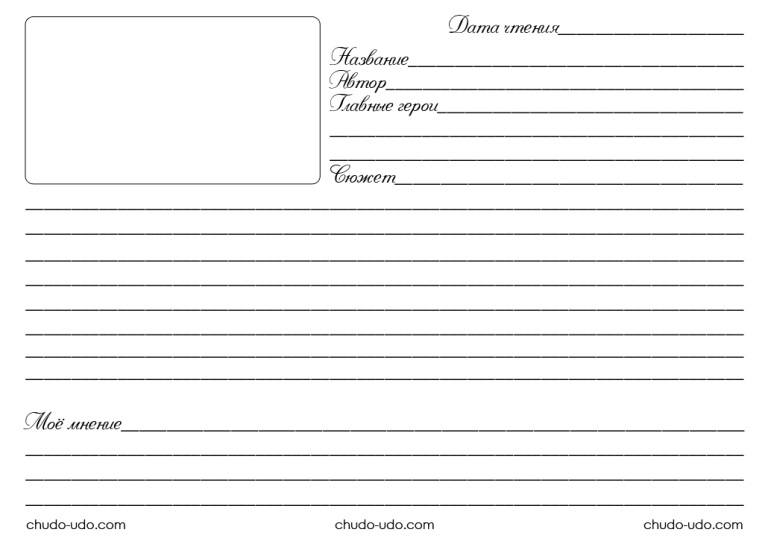 Для каждого прочитанного произведения заполняем такую страничку.В рамочке можно приклеить фото автора, нарисовать обложку и др. Все листочки сложить в папку и подготовить к сдаче  2 сентября 2015 года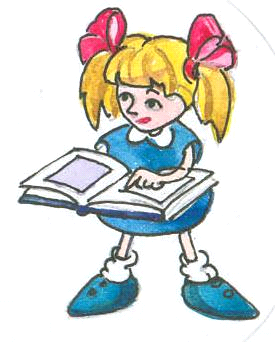 Добрые советы моим ученикамСтарайся читать вслух.Не торопись при чтении, глубоко вникай в смысл написанного.Посмотри, как ведут себя герои книги, подумай, почему они себя так ведут.Учись у них хорошему, не подражай плохим поступкам героев.Закрывая книгу, подумай, чему она тебя научила, что ты приобрёл, от чего отказался в своём поведении.Книги пишутся для тебя, умей извлечь из них пользу.Люби и береги книгу.ИНТЕРЕСНЫХ И УВЛЕКАТЕЛЬНЫХ КАНИКУЛ ВАМ, МОИ ДОРОГИЕ ТРЕТЬЕКЛАССНИКИ! Старченко О. Г.Для Вас, родители!В.А. Сухомлинский утверждал: «Чтобы подготовить человека духовно к самостоятельной жизни, надо ввести его в мир книг. Книга должна стать для каждого воспитанника другом, наставником и мудрым учителем. Я видел важную воспитательную задачу в том, чтобы каждый мальчик, каждая девочка кончая начальную школу, стремились к уединению с книгой -  к раздумьям и размышлениям. Уединение – не одиночество. Это начало самовоспитания мыслей, чувств, убеждений, взглядов. Оно возможно только при условии, когда книга входит в жизнь маленького человека как духовная потребность». И далее: «Если с детства у ребёнка не воспитана любовь к книге, если чтение не стало его духовной потребностью на всю жизнь, - в годы отрочества душа подростка будет пустой, на свет божий выползает как будто неизвестно откуда взявшееся плохое».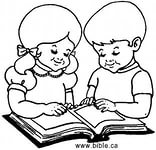 Побуждайте своих детей читать программную литературу до изучения ее в школе. Используйте для этого летнее время. Включайтесь в ее чтение вместе с ребенком, найдите в этом удовольствие. Глядя на вас, и ребенок получит радость. Последующее изучение произведения в классе ляжет на эмоционально подготовленную почву и нейтрализует негативное отношение к нему. С уважением Старченко О. Г. ЛЕТО С КНИГОЙЧитать — это еще ничего не значит; что читать и как понимать читаемое — вот в чем главное дело.Ушинский К. Д.Лето 2015г